Конспект индивидуального занятия «Автоматизация звука Ль в словах»Задачи:Коррекционно-образовательные:- закреплять произношение звука (Ль) в словах и предложениях- уточнять, активизировать словарный запас по лексической теме «Транспорт»- продолжать учить изменять существительные ед.ч. по падежам- закреплять умение составлять простое предложение с предлогами: НА, ИЗ с опорой на схемыКоррекционно-развивающие:- продолжать работу по гармоничному взаимодействию полушарий- развивать концентрацию внимания, память, эмоциональную устойчивостьВоспитательные:- продолжать воспитывать умение внимательно слушать педагога.Ход занятияОрганизационный момент:Развитие гармоничного межполушарного взаимодействия для согласованной работы рук, глаз и языка, развитие чувства ритма, концентрации внимания, эмоциональной устойчивости.Игра «4 круга»- Четыре круга: красный, коричневый, синий, зеленый – ладошкой хлопаем по каждому кружку: сначала - в направлении слева направо; затем направление можно изменить: с права на лево или хлопаем через один кружок и т.д.затем на один из кружков кладем матрешку – и уже на этот круг хлопаем в ладоши один раз, затем кладем еще одну матрешку на разные кружки и т.д.далее добавляем еще одну игрушку (кубик), на которую будем ударять в кулачки и т.д.Постановка цели занятия логопедом:Сегодня мы продолжим учиться правильно произносит звук (Ль).Развитие артикуляционной и пальчиковой моторики: (Автор Архипова Е.Ф.)(на оскале, руки согнуты в локтях)Лопаточка –кисти рук расслабленыИголочка - указ. палец вперед, остальные в кулачокЧасики – все пальчики, т.е. кисти рук поворачиваются влево-вправоКачели (на верхнюю губу-нижнюю губу; затем переводим за зубы) – кисти рук, т.е. пальчики выполняют движение вверх-внизКатушка – кисть одной руки прямо, а другая, повторяет движение языка на ладониПарус – показ одной кистью, т.е. все пальцы вместе смотрят вверх(все упражнения выполняем совместно с движениями рук)Автоматизация звука в слогах, словах (автор Комарова):Ля-ле-лю  ли-ля ле и т.д.Аль-оль-уль, ыль-эль-аль и т.д.Ля-аль, ле-оль, лю-уль и т.д.Липа, лист, лифт и т.д. (все слова произносим по картинкам)Игра «Сосчитай и назови»Для игры необходимо приготовить от пяти до десяти карточек. Например: пять карточек: красного, желтого, зеленого, синего, фиолетового цветов с изображением (цветным или черно-белым) пальма, лебедь, лейка… для автоматизации звука (ль). Ребенок раскладывает первый ряд и считает: 1 лейка, 2 лейки… Второй, и последующие ряды необходимо раскладывать и одновременно считать картинки, т.е. согласовывать числительное с существительным; красный цвет под красным, желтый – под желтым и т.д.Произношение звука (Ль) в словах, словосочетаниях, предложениях.Игра «Домино»Цепочка слов: цыпленок и павлин, павлин и лебедь и т.д. (ребенок раскладывает карточки и называет их; а можно раскладывать карточки по очереди с логопедом)Игра «Что у тебя» (на образование существительных ед.ч. по падежам, слова по лексической теме «Транспорт») – автор Е. КруоглаУ меня есть автомобиль (самолет, вертолет)У меня нет автомобиля (самолета, вертолета) Я рад автомобилю (самолету, вертолету)Я вижу автомобиль (самолет, вертолет)Я довольна автомобилем (самолетом, вертолетом)Я думаю о автомобиле (о самолете, о вертолете)Игра «Чего не стало»Перед ребенком лежат карточки с различным транспортом, ребенок запоминает их. Затем зарывает глаза, одну карточку логопед убирает. Ребенок открывает глаза: «Не стало самолета» и т.д.Игра «Составь предложение» (с опорой на предметные картинки и схемы предлогов)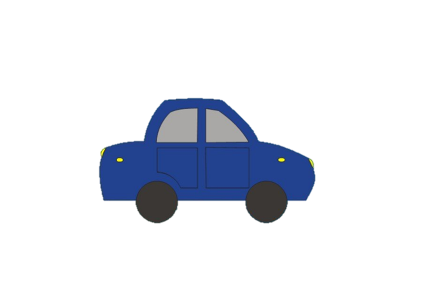 Лена едет в автомобиле.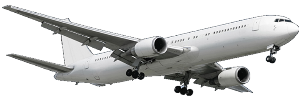 Лена выходит из самолета.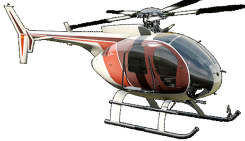 Леня садится в вертолет. Итог занятия:Какие игры тебе понравились?Что было трудно?Логопед отмечает успехи ребенка.